«Карта моих исследований»№ 1 Начало урока                                                                          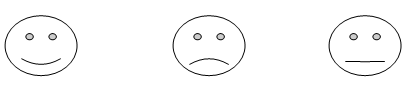 № 2   Игра «Запятая заблудилась»
Задание: расставьте в забавных равенствах запятые, чтобы они стали верные  и мы узнаем какие самые важные витамины необходимы человеку.52+18=7           3+108=408           42+17=212         736-336=4             57-4=17          14·5=7.№ 3  Определите  какое количество витаминов необходимо человеку в сутки, для этого выполните следующие умножения в тетрадях№ 4 Решите задачу В школьной столовой для приготовления компота берут 7 частей сухих яблок, 3 частей кураги и 4 частей изюма. Сколько килограммов каждого из сухофруктов понадобилось для 3,5 кг такой смеси? Подсчитать количество витамина С в компоте, если в 100 г яблок витамина С 10 мг, в 100 г кураге 20 мг и в 100 г изюме 15 мг. Конец урока                                                                          Домашнее задание Пятачок съел 9 баночек мёда по 0,3 кг в каждой, а Вини-Пух 10 горшочков мёда по 0,83 кг в каждом. Сколько мёда они съели вместе? Вычислите сколько витаминов было в этом меде и заполните таблицу Сочинить сказку по теме десятичные дроби или стихотворение по любому правилу и свойству, которое мы сегодня использовали. № 1439 Стр. 220ОтветПровитамин А1,25 · 0,8, мгВитамин В12,6 · 0,5, мгВитамин В25,8 · 0,25, мгВитамин С31,25 · 1,6, мгВитамин D2,5 · 0,001, мгВитамин Е1,6 · 6,25, мгВитаминыC, мгB1, мгB2,мгPP, мгK, мгNa, мгCa, мгMg, мгP, мгFe, мгКоличество в 100 г меда20,010,030,322525143181Всего